	Главное управление по делам молодежи Смоленской области и Федеральное государственное образовательное учреждение среднего профессионального образования «Смоленский промышленно-экономический колледж» с 21 февраля по 31 марта 2011 года проводят Конкурс школьных и студенческих бизнес-компаний (далее - Конкурс).Цель мероприятия: вовлечение молодежи в проект создания студенческих компаний, модель которых может быть успешно осуществлена в реальном бизнесе; формирование у учащейся молодежи умения принимать нестандартные решения в условиях нестабильной рыночной среды; формирование у студентов навыков самозанятости; содействие развитию молодежного предпринимательства в Смоленской области.Задачи Конкурса:- поощрение молодежи за лучшие работы в сфере молодежного предпринимательства;- поддержка инициативных молодых людей в сфере развития школьных и студенческих бизнес-компаний;- усиление роли молодежного предпринимательства в формировании положительного имиджа Смоленской области.К участию в Конкурсе приглашаются учащиеся средних общеобразовательных школ, студенты учебных заведений начального, среднего и высшего профессионального образования, учащиеся учреждений дополнительного образования, отдельные авторы и группы авторов (до 3-х человек) в возрасте от 14 до 25 лет, являющиеся гражданами Российской Федерации. Количество проектов, представляемых на Конкурс, не ограничено.С положением о конкурсе можно ознакомиться на сайте Главного управления по делам молодежи Смоленской области http://www.molodezh67.ru/ и официальном сайте конкурса: www.spoedu.ruДополнительная информация по тел. (4812) 55-38-18Приложение: на 10 л. в 1 экз.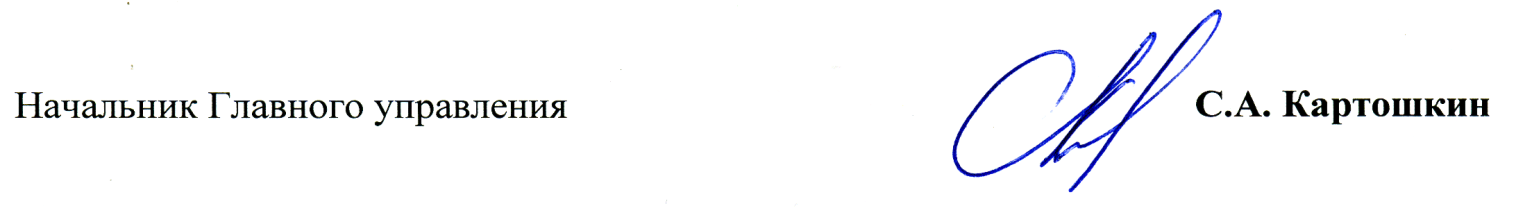 